Compensa TU SAFilia w Jeleniej GórzeUl. Plac Kardynała Stefana Wyszyńskiego 56/358-500 Jelenia Góra                                            Szanowni Państwo              W imieniu Towarzystwa Ubezpieczeń Compensa TU SA, dziękujemy za obdarzenie nas zaufaniem i wybranie naszej oferty ubezpieczeniowej na rok szkolny 2022/2023 Płatność składki może być realizowana w dwóch wariantach Płatność tradycyjna w Szkole (jeśli Placówka dopuszcza taką możliwość)Wybór oferty i płatność poprzez stronę szkola.compensa.plJAK SIĘ ZALOGOWAĆ, WYBRAC OFERTĘ I ZAPŁACIĆ SKŁADKĘWchodzimy na stronę szkola.compensa.pl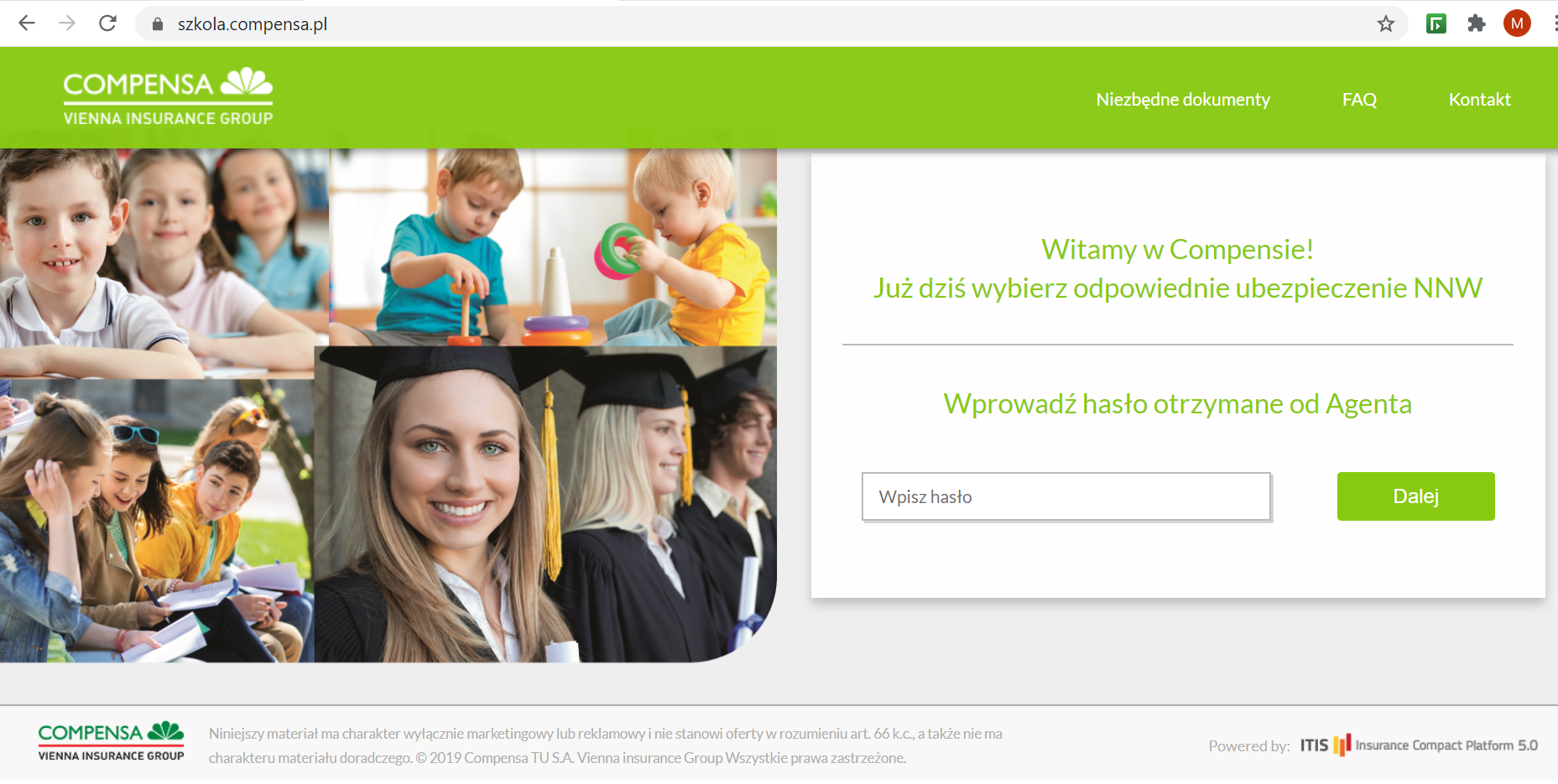 Wpisujemy hasło indywidualne dla danej szkoły PRZEDSZKOLE PUBLICZNE IM. JANA BRZECHWYHasło : 286123Wybieramy ilość dzieci przystępujących do ubezpiecza (nie muszą to być tylko dzieci danej szkoły, możemy ubezpieczyć wszystkie swoje dzieci)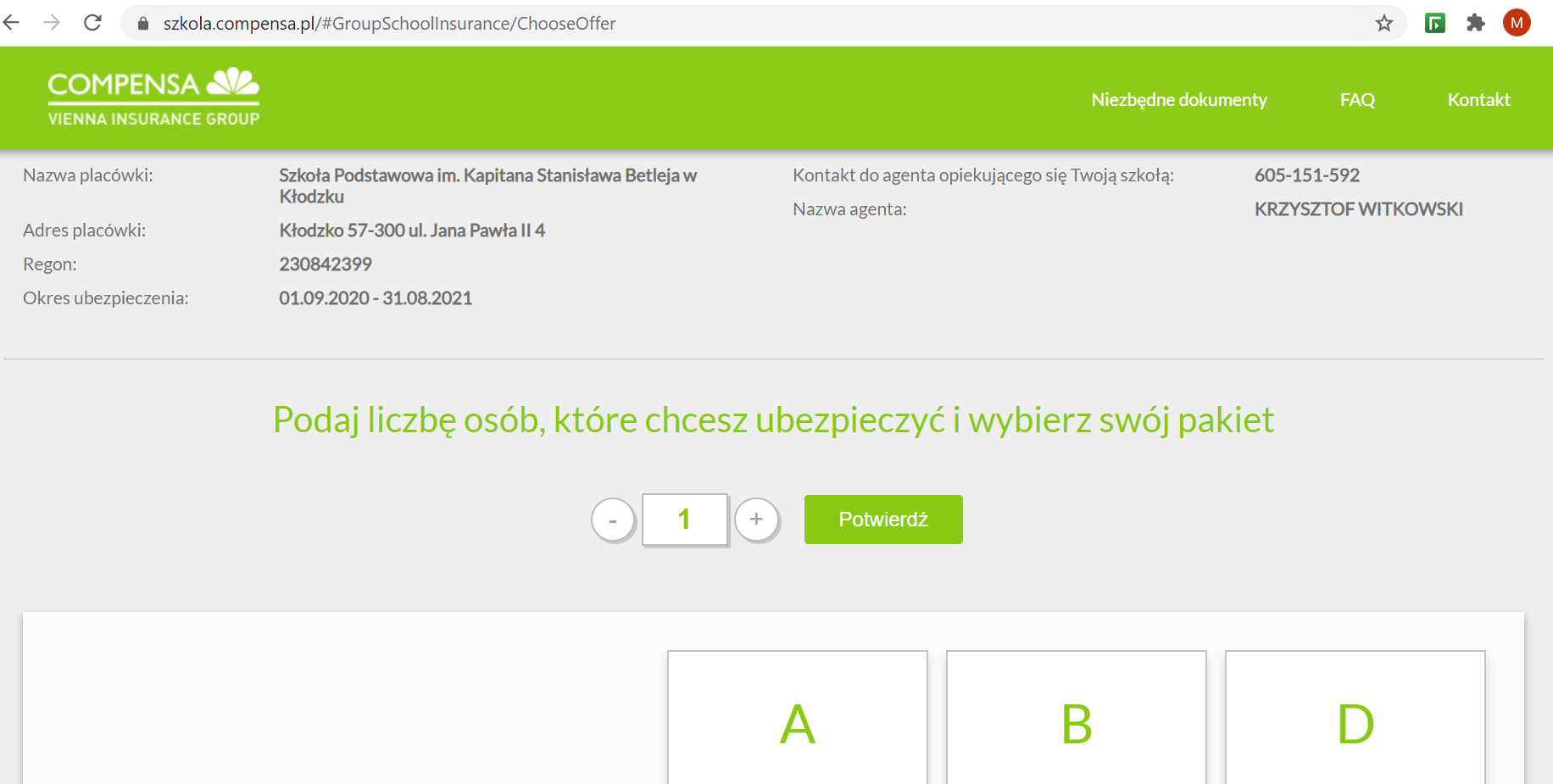 Przykładowe kwoty – wybór wariantu 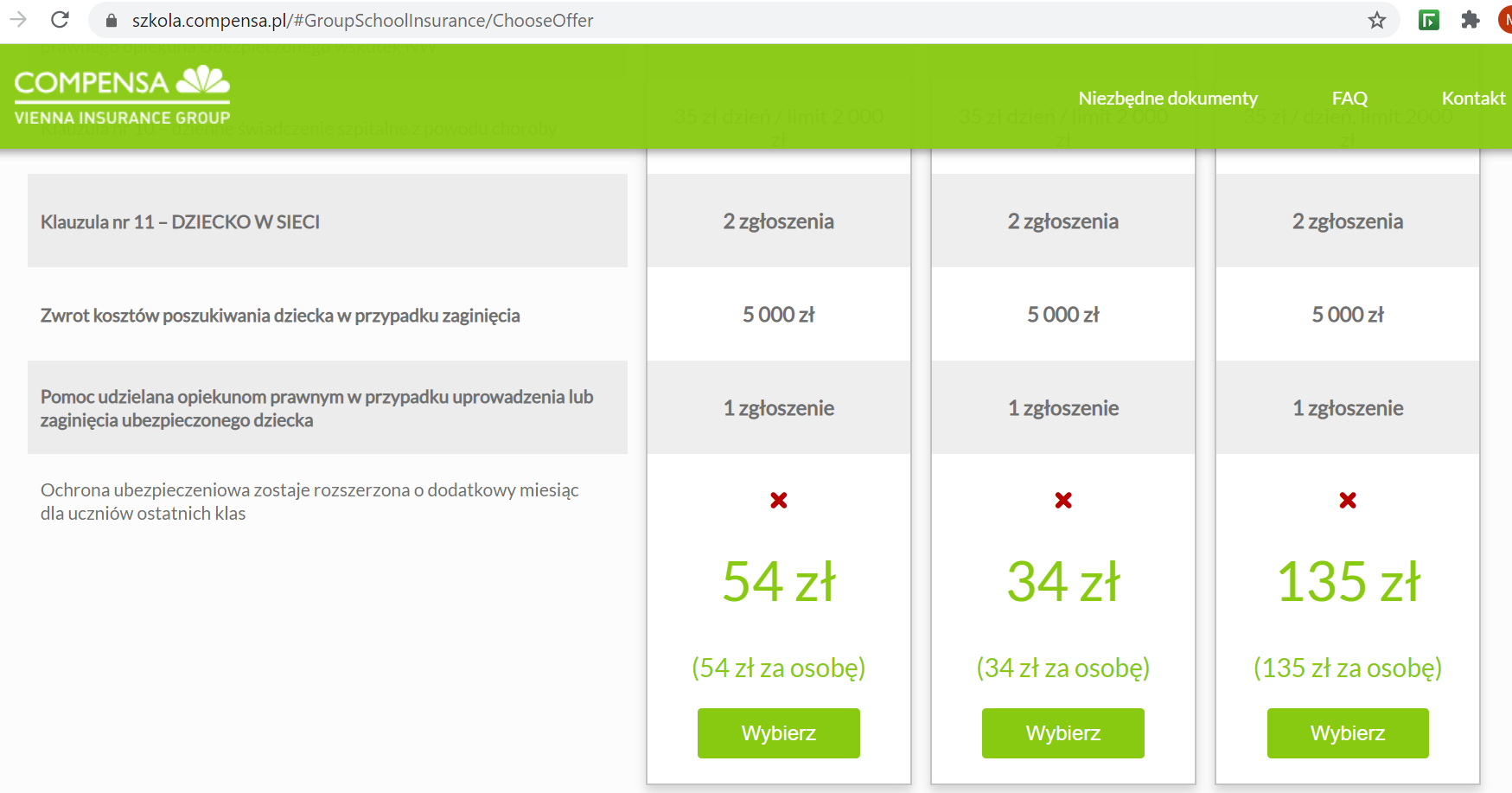 Potwierdzamy zapoznanie się z klauzulą Przechodzimy do wprowadzenia danych Płatnika – wpisujemy dane rodzica lub inne osoby opłacającej składkęWpisujemy dane dzieci i potwierdzamy (DODAJ OSOBĘ)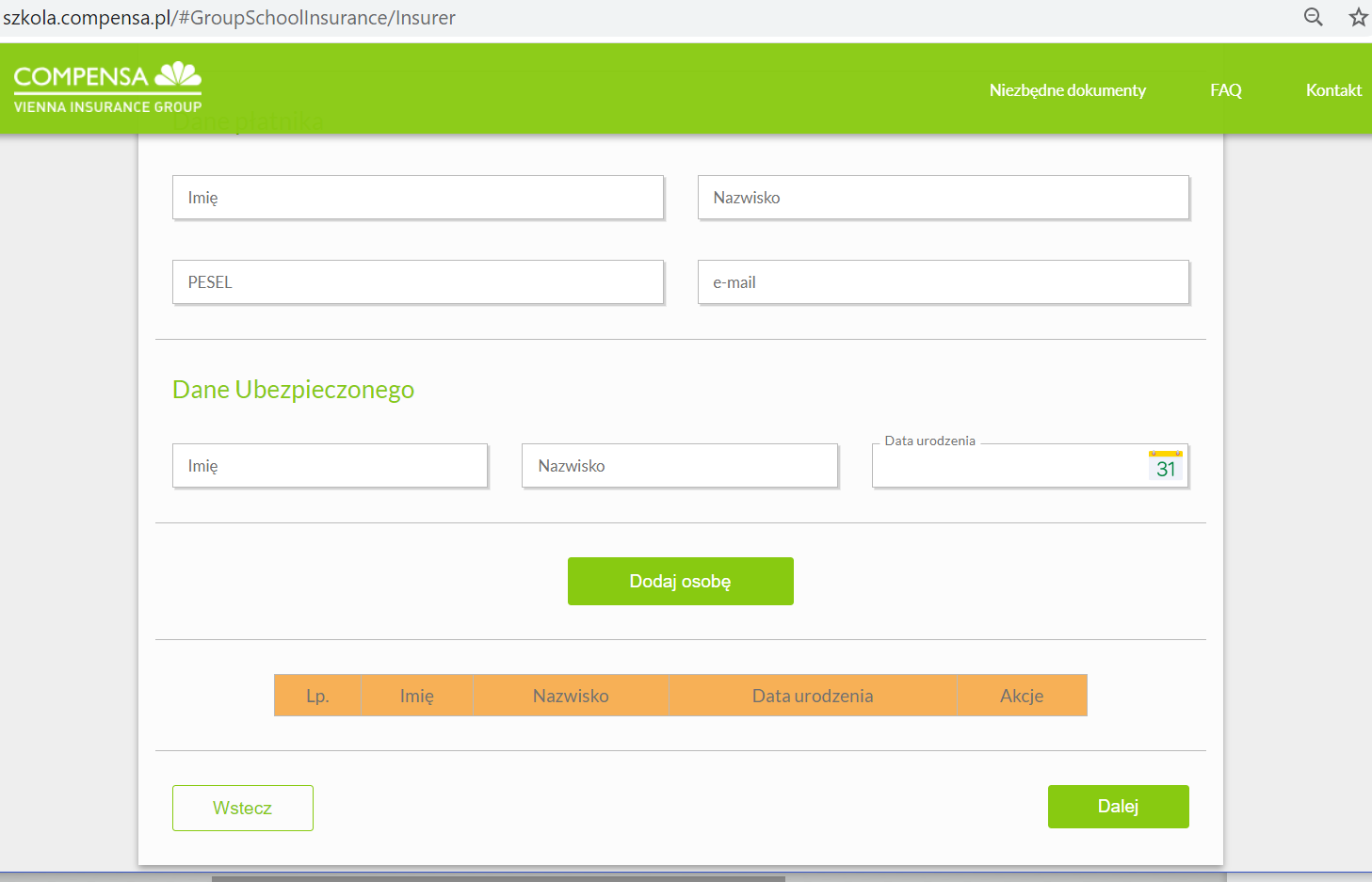 Na kolejnej stronie mamy:Dane płatnika, zakres ochrony i ubezpieczonych OWU wysyłamy na podany adres mailowy 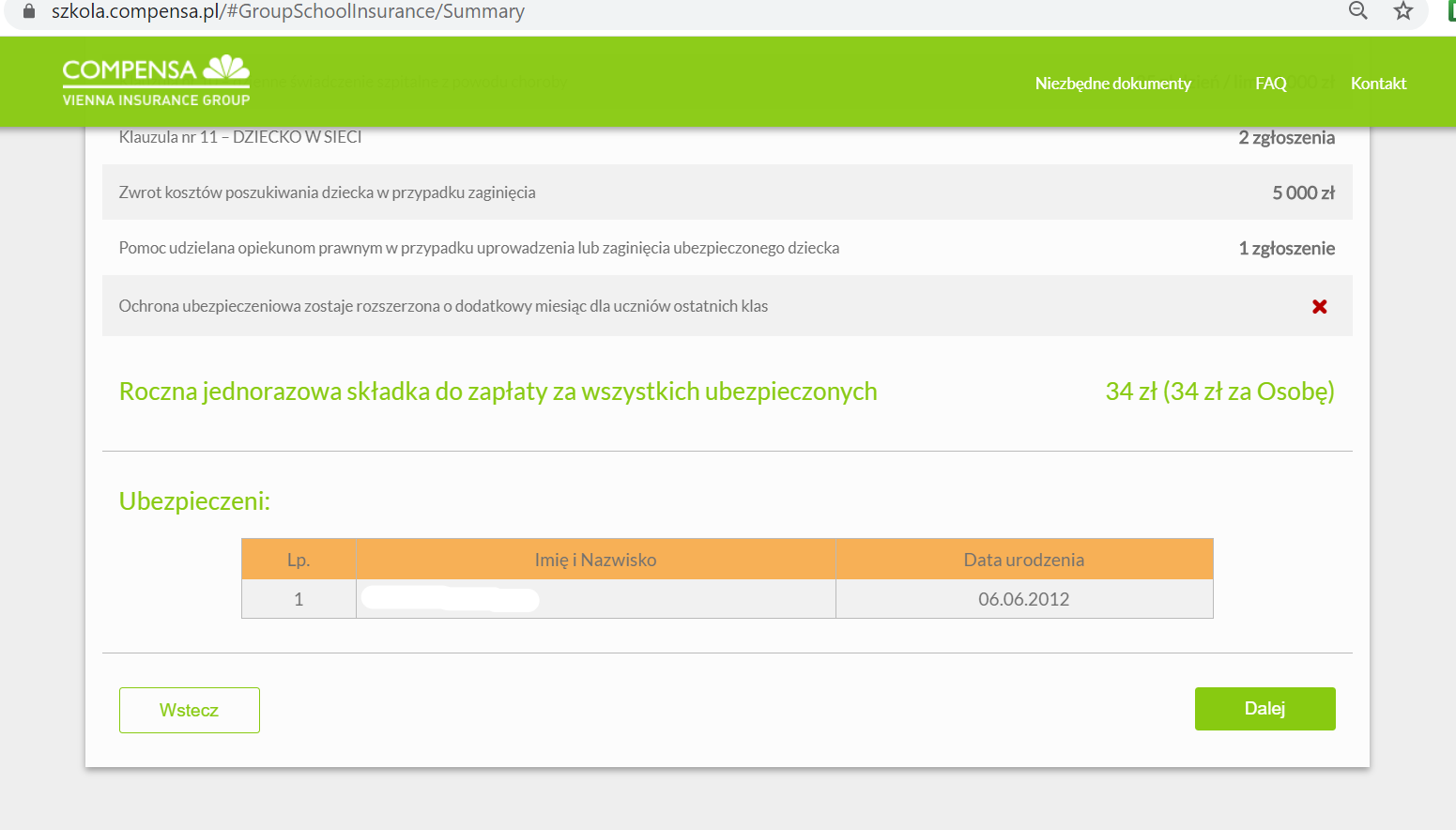 Zaznaczamy oświadczenia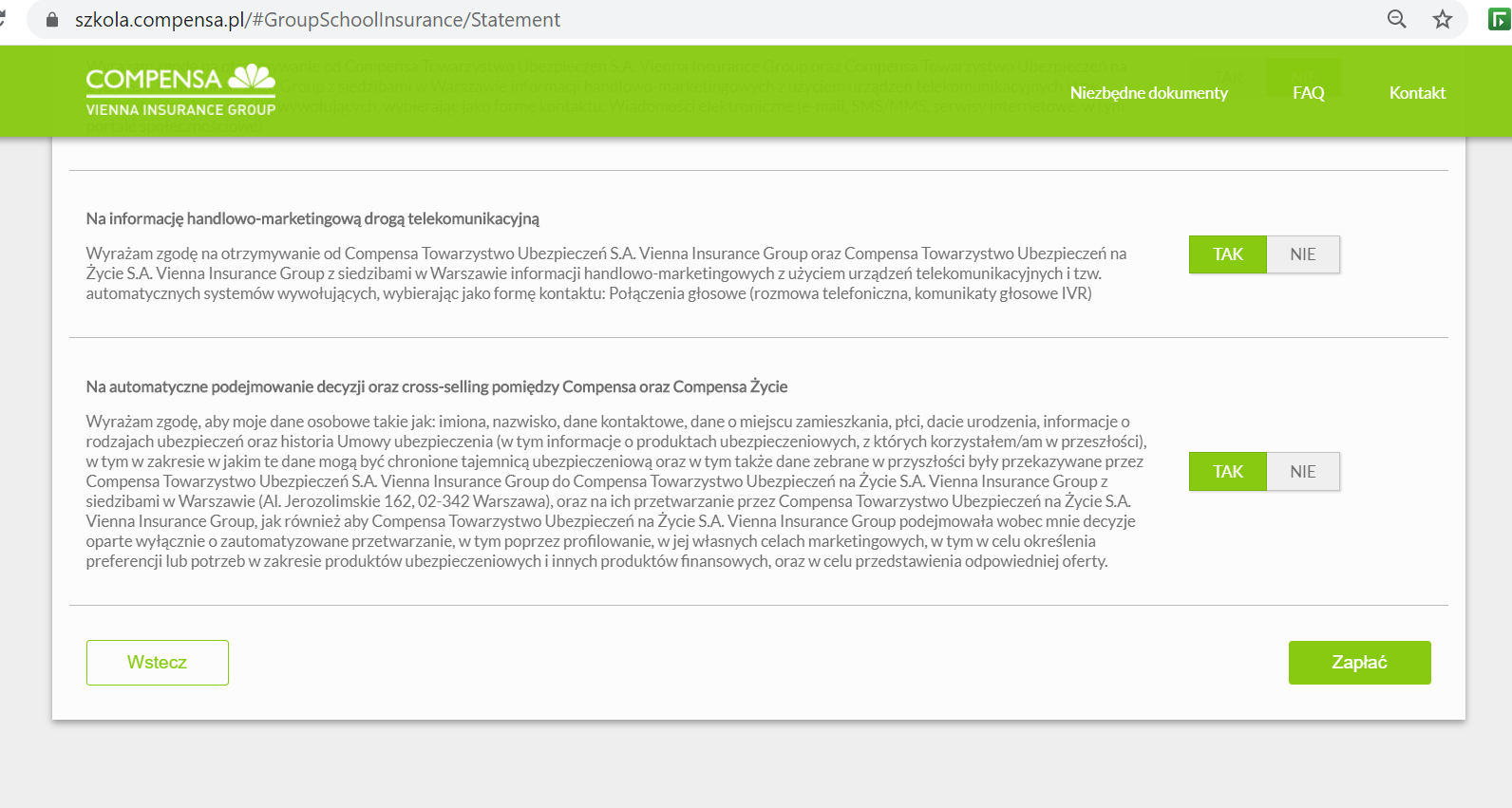 Przechodzimy do płatności 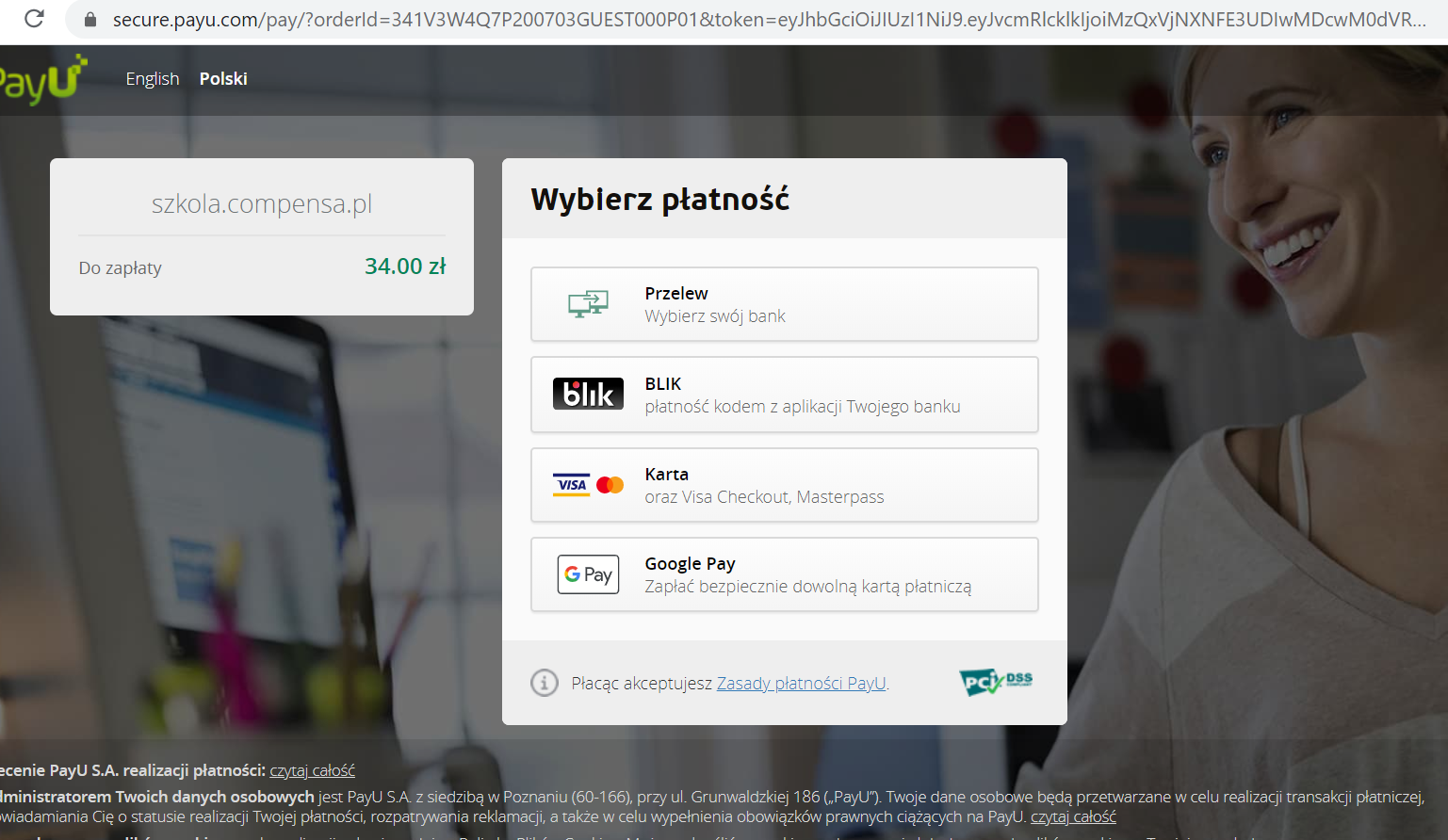 Po opłaceniu na maila otrzymujemy certyfikat potwierdzający objęcie ochroną ubezpieczeniową.Zapraszamy do skorzystania z naszej oferty